Can I mark on the location of lighthouses in Norfolk?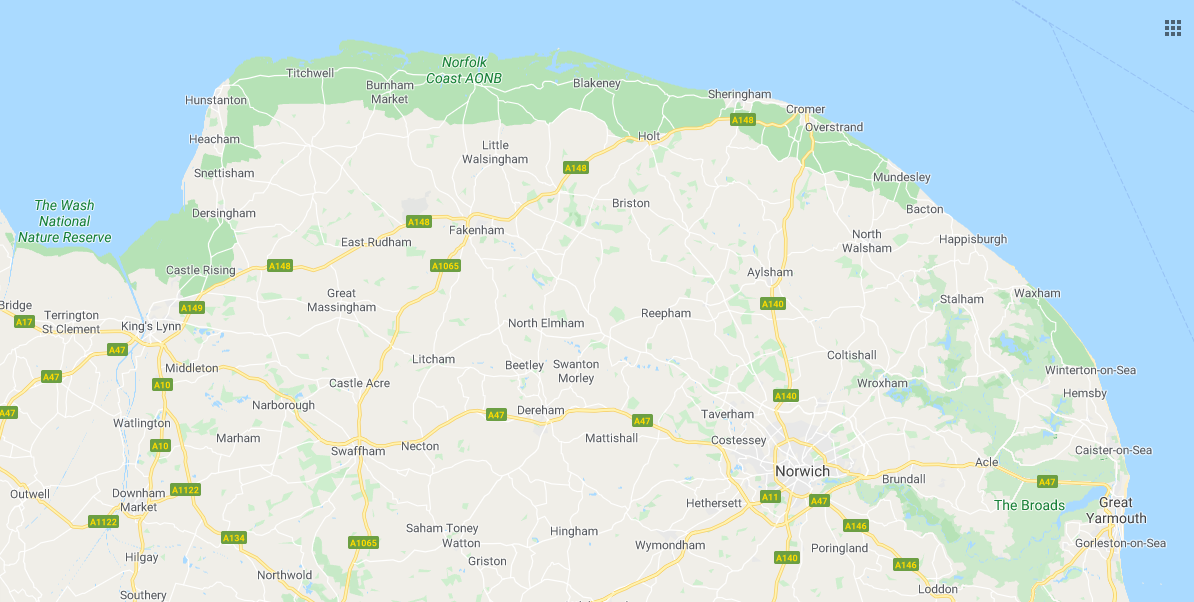 